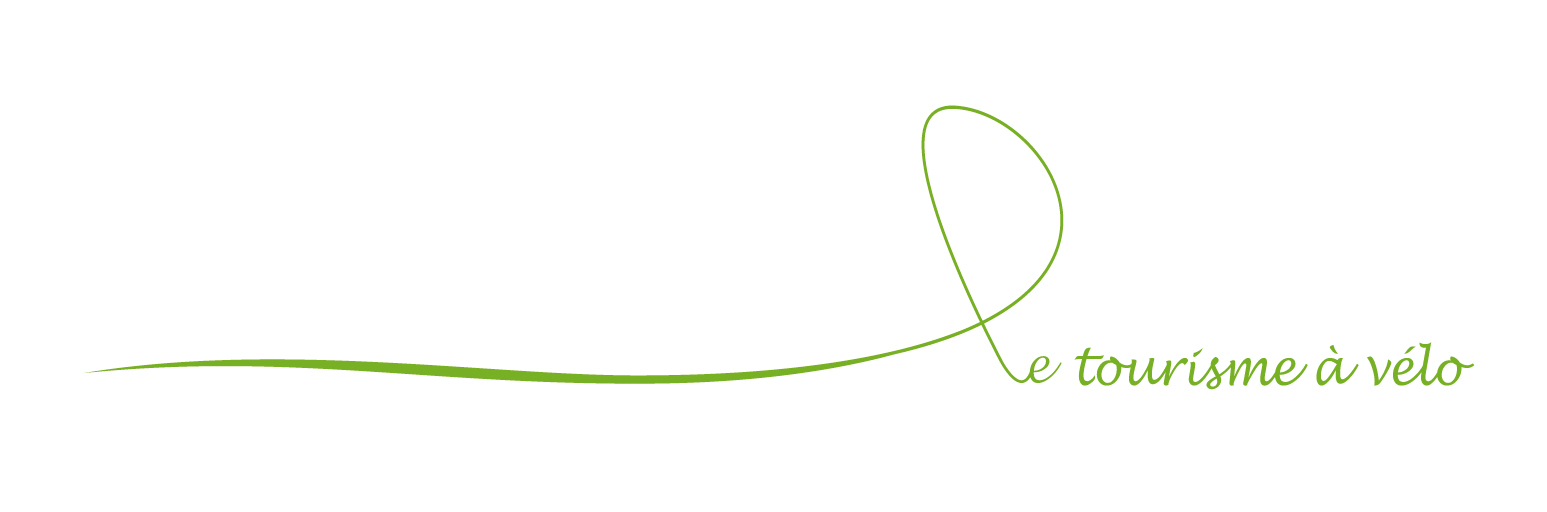 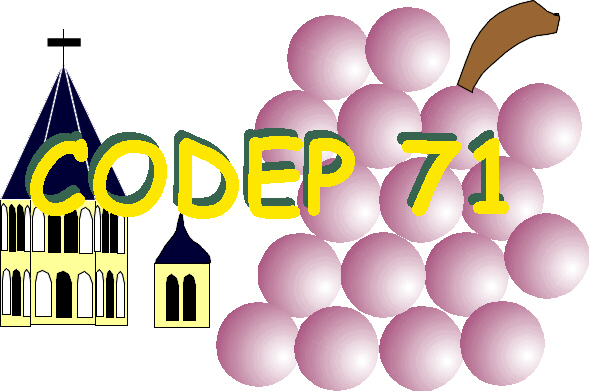 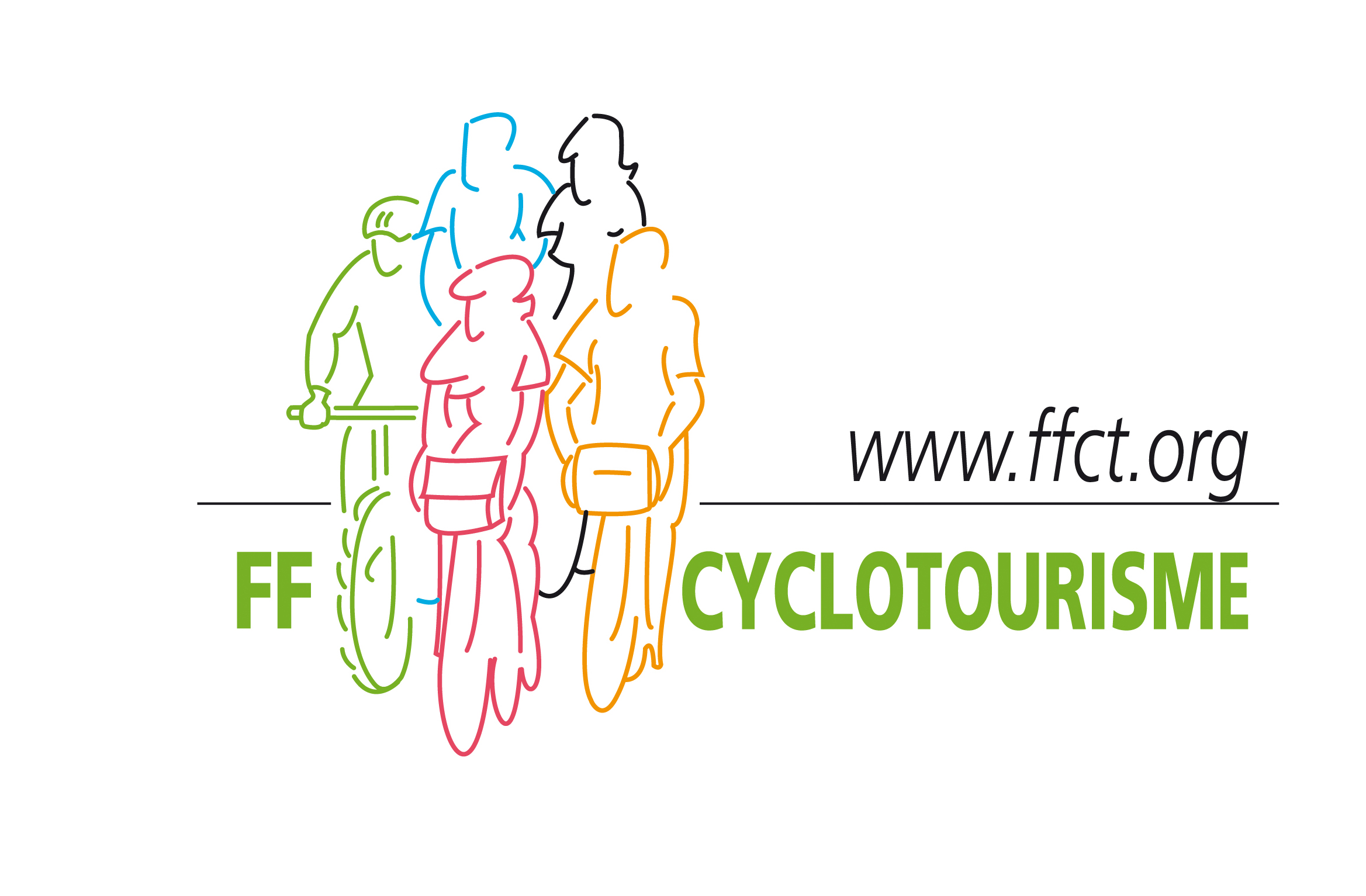 Compte-rendu “Commission Jeunes”Les écoles cyclo:										ANNEXE 5Deux écoles cyclo VTT fonctionnent en Saône et Loire :	-Bourbon-Lancy avec 26 jeunes dont 2 féminines.	-Palinges avec une dizaine de jeunes dont 2 féminines. Ce club a quelques difficultés à maintenir son encadrement. Il faut s’accrocher, trouver une solution et continuer. Ce serait dommage de s’arrêter là.	-Un groupe « jeunes » en route à La Chapelle Thècle (3 ou 4).	-Deux jeunes à Cluny.	Pourquoi pas une école cyclo à Cuisery ? A la suite du critérium départemental organisé dans cette ville, Jean-Claude a eu des contacts positifs parmi les jeunes qui ont participé à cette manifestation et il est à la recherche d’une solution « adultes » pour l’accompagnement de ces jeunes.	Nous lui souhaitons bonne chance.Le critérium départemental	Il a eu lieu cette année le 21 avril 2012 à Cuisery, où nous avons été très bien accueillis malgré le mauvais temps.	Il y a eu 33 participants (tes) dont 4 féminines, 22 licenciés FFCT et 11 non licenciés FFCT, 29 en VTT et 4 en route:			Bourbon-Lancy : 10			Palinges : 8			Cuisery : 6			Tournus : 5			La Chapelle-Thècle : 3			Cluny : 1Rassemblement des « Jeunes Bourguignons »	C’est un rassemblement organisé par la ligue pour tous les jeunes licenciés de Bourgogne. Il s’est déroulé les 9 et 10 juin 2012 à Saint-Sérotin dans l’Yonne. 7 jeunes de Saône et Loire ont participé à cette manifestation.	Le samedi les jeunes ont participé à un rallye-raid et le dimanche au Challenge de Bourgogne qui avait lieu à St Sérotin.Semaine des Jeunes	Elle s’est déroulée du 8 au 15 juillet 2012 à l’étang de Goulle ( Valigny-03 et Bessay le Fromental-18) et 6 jeunes de Saône et Loire y ont participé.Pour 2013Le critérium départemental aura lieu le samedi 6 avril 2013. Nous sommes à la recherche d’un club pour nous accueillir à cette date. Il suffit à ce club de nous procurer une salle (ou plusieurs salles attenantes) pour installer plusieurs ateliers et inscriptions, une dizaine de personnes pour aider le jour, et prévoir 2 circuits en étoile d’une dizaine de kilomètres chacun. Le rassemblement des « Jeunes Bourguignons » aura probablement lieu les 8 et 9 juin 2013. (sous toutes réserves)Le critérium régional aura lieu le dimanche 26 mai 2013 à ST FARGEAU.La semaine des Jeunes se déroulera en Alsace du 6 au 14 Juillet 2013 à OBERBRONN.Pou toutes ces manifestations les responsables d’écoles cyclo et présidents de club recevront des informations  nécessaires, à eux de les diffuser auprès de leur jeunes licenciés s’ils en ont dans leur club.Merci de m’avoir écouté,					Bernard Péronnin								(Pépère)